ザ・現在完了にチャレンジ！　あなたには何かずっと続けていることがありますか？だれにでも長く続けているスポーツ・楽器・習慣などがあるでしょう。例えば、小さい頃からピアノを習っている、ここ数年間登山にはまっている、長い間、語学を勉強している、など。それは何か得意なことであったり自分が好きなことである場合が多いでしょう。今回は、自分の「長く続けていること」を発表しましょう。また、友だちの「長く続けていること」にも耳を傾けてみよう。書き方 I have played the piano for five years.　（私は５年間ずっとピアノをしています。）→先生にOKをもらったら、「自分の続けていること」をこのプリントを見ずに英語で言えるように何度も練習しよう。Did you enjoy the activity? 活動の感想を書きましょう。(C) Wakuwaku Kyozai Land <www.e-kyozai.com>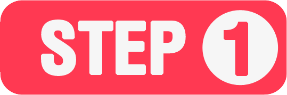 自分が「長く続けていること」を書こう。ヒント　have + 動詞の過去分詞形書く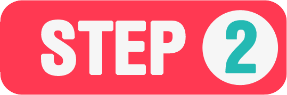 原稿を見ずに自分が「長く続けていること」を伝えよう。話す自己評価A何も見ずに全て英語で伝えたB原稿をチラ見して全て英語で会話したC日本語を使ってしまった１回目ABC２回目ABC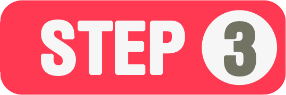 友だちの「長く続けていること」を書いてみよう。ヒント　主語が三人称・単数の場合はhave→（　　　　）聞く・書く友だちの名前（目標３人以上）友だちが「長く続けていること」Ken発表の仕方　Ken has played soccer for 5 years.年組番名　前名　前名　前名　前名　前名　前